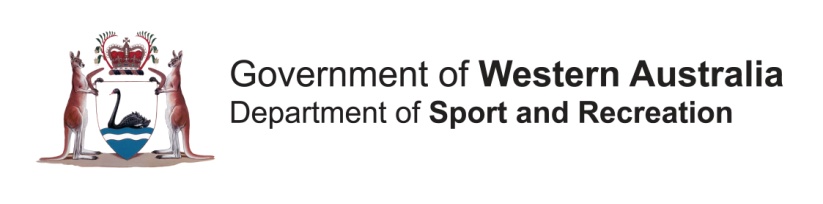 JOB DESCRIPTION FORM 	2006/845/2SECTION 2 - REPORTING RELATIONSHIPSSECTION 3 - KEY RESPONSIBILITIESState briefly the key responsibilities or prime functions of the job.SECTION 7 - CERTIFICATION(i)	The details contained in this document are an accurate statement of the duties, responsibilities and other requirements of the job.(ii)	As occupant I have noted the statement of duties, responsibilities and other requirements as detailed in this document.SECTION 1 - OFFICE IDENTIFICATIONSECTION 1 - OFFICE IDENTIFICATIONSECTION 1 - OFFICE IDENTIFICATIONSECTION 1 - OFFICE IDENTIFICATIONSECTION 1 - OFFICE IDENTIFICATIONEFFECTIVE DATE OFDOCUMENT:RevisedJanuary 2017DEPARTMENT OF SPORT AND RECREATIONDEPARTMENT OF SPORT AND RECREATIONCLASSIFICATIONLevel 5CLASSIFICATIONLevel 5OFFICE No.2ISM502PDIVISIONBUSINESS MANAGEMENTTITLECloud AdministratorCloud AdministratorBRANCHINFORMATION MANAGEMENTSECTIONINFORMATION TECHNOLOGY SERVICESCONDITIONS OF EMPLOYMENTPublic Service Award 1992 and prevailing Public Service and Government Officers General AgreementCONDITIONS OF EMPLOYMENTPublic Service Award 1992 and prevailing Public Service and Government Officers General AgreementCONDITIONS OF EMPLOYMENTPublic Service Award 1992 and prevailing Public Service and Government Officers General AgreementTitleClassificationChief information OfficerLEVEL 8Responsible toTitleClassificationLead Cloud ArchitectLEVEL 6Other offices reporting directly to this office.Title & Classification: 	 Responsible ToCloud Deployment Specialist – L4MOE Deployment Specialist – L3Service Desk Officer – L2THIS OFFICEOffices under direct responsibilityTitleClassificationNumber of FTE’s Supervised and controlled:NILManages, administers and supports the department’s networking, telecommunications, computer and virtual server infrastructure and our presence in the cloud. Provides advanced support for the departments primary systems and servers in addition to implementing and managing information security practices. Involved with key ITS projects to ensure adoption of latest technical trends and their application within the departments business information systems.ClassificationAssessmentSECTION 4 - STATEMENT OF DUTIESSECTION 4 - STATEMENT OF DUTIESSECTION 4 - STATEMENT OF DUTIESEFFECTIVE DATE OFDOCUMENT:RevisedJanuary 2017EFFECTIVE DATE OFDOCUMENT:RevisedJanuary 2017EFFECTIVE DATE OFDOCUMENT:RevisedJanuary 2017TITLE Cloud AdministratorTITLE Cloud AdministratorCLASSIFICATIONLevel 5OFFICE No.2ISM502POFFICE No.2ISM502POFFICE No.2ISM502PBRIEF SUMMARY OF DUTIES TO BE PERFORMED LISTED IN DESCENDING ORDER OF IMPORTANCE.BRIEF SUMMARY OF DUTIES TO BE PERFORMED LISTED IN DESCENDING ORDER OF IMPORTANCE.BRIEF SUMMARY OF DUTIES TO BE PERFORMED LISTED IN DESCENDING ORDER OF IMPORTANCE.BRIEF SUMMARY OF DUTIES TO BE PERFORMED LISTED IN DESCENDING ORDER OF IMPORTANCE.BRIEF SUMMARY OF DUTIES TO BE PERFORMED LISTED IN DESCENDING ORDER OF IMPORTANCE.BRIEF SUMMARY OF DUTIES TO BE PERFORMED LISTED IN DESCENDING ORDER OF IMPORTANCE.Duty No.DetailsDetailsDetailsFreq%11.11.21.31.41.51.622.12.22.32.42.52.62.72.833.13.23.344.14.255.15.2NETWORK AND SYSTEMS & CLOUD ADMINISTRATIONPerforms network administration functions, including acquisition, installation, configuration, systems backup and support of corporate servers.Configures and troubleshoots software and hardware products at an advanced level.Manages and maintains the department’s virtualised environment, blade infrastructure and cloud environment.Manages security issues, backups, restoring data, installing security patches, updating firmware and monitoring environmental for key systems.Responsible for maintaining departmental security functions including detection of intruders and recommending action to prevent unauthorised access.Monitors and reports on the utilisation and performance of the departments infrastructure and information systemsINFORMATION SYSTEMSImplements new IT systems and maintains existing systems to satisfy user requirements.Provides assistance and advice to ICT Manager on the analysis, design and use of IT systems.Plans, schedules and estimates the cost of new hardware and software projects.Manages system development projects and supervises users and/or contractors.Undertakes the testing and implementation of new or enhanced computer systems ensuring proper change management practices are implemented.Assists with the development and implementation of key documentation such as system architecture, device commissioning and network topology diagrams plus more.Assists with defining departmental standards including naming conventions, documentation standards, security, back-up and recovery procedures.Information systems analysis, design and specifications of information systems including feasibility studies and systems proposalsCLIENT AND TECHNICAL SUPPORTAssists and advises IT Helpdesk staff in supporting clients with Information Technology related problemsPlans, controls and organises resources, tasks and their priority to ensure that projects are delivered on time, within budget and meet client’s needs.Maintains effective communication with project clients and stakeholders. Develops specifications and assists in the selection and performance evaluation of information resources, including equipment, software and contract staff.DATABASE ADMINISTRATIONResponsible for the availability and integrity of in-house databases.Monitors database performance and tunes critical parameters to optimise effectiveness.OTHERMaintains an awareness of developments in the IT industry.Undertakes other duties as required.FREQUENCY: D-Daily; W-Weekly: F-Fortnightly: M-Monthly; O-Occasionally or as required; A-Annually.NETWORK AND SYSTEMS & CLOUD ADMINISTRATIONPerforms network administration functions, including acquisition, installation, configuration, systems backup and support of corporate servers.Configures and troubleshoots software and hardware products at an advanced level.Manages and maintains the department’s virtualised environment, blade infrastructure and cloud environment.Manages security issues, backups, restoring data, installing security patches, updating firmware and monitoring environmental for key systems.Responsible for maintaining departmental security functions including detection of intruders and recommending action to prevent unauthorised access.Monitors and reports on the utilisation and performance of the departments infrastructure and information systemsINFORMATION SYSTEMSImplements new IT systems and maintains existing systems to satisfy user requirements.Provides assistance and advice to ICT Manager on the analysis, design and use of IT systems.Plans, schedules and estimates the cost of new hardware and software projects.Manages system development projects and supervises users and/or contractors.Undertakes the testing and implementation of new or enhanced computer systems ensuring proper change management practices are implemented.Assists with the development and implementation of key documentation such as system architecture, device commissioning and network topology diagrams plus more.Assists with defining departmental standards including naming conventions, documentation standards, security, back-up and recovery procedures.Information systems analysis, design and specifications of information systems including feasibility studies and systems proposalsCLIENT AND TECHNICAL SUPPORTAssists and advises IT Helpdesk staff in supporting clients with Information Technology related problemsPlans, controls and organises resources, tasks and their priority to ensure that projects are delivered on time, within budget and meet client’s needs.Maintains effective communication with project clients and stakeholders. Develops specifications and assists in the selection and performance evaluation of information resources, including equipment, software and contract staff.DATABASE ADMINISTRATIONResponsible for the availability and integrity of in-house databases.Monitors database performance and tunes critical parameters to optimise effectiveness.OTHERMaintains an awareness of developments in the IT industry.Undertakes other duties as required.FREQUENCY: D-Daily; W-Weekly: F-Fortnightly: M-Monthly; O-Occasionally or as required; A-Annually.NETWORK AND SYSTEMS & CLOUD ADMINISTRATIONPerforms network administration functions, including acquisition, installation, configuration, systems backup and support of corporate servers.Configures and troubleshoots software and hardware products at an advanced level.Manages and maintains the department’s virtualised environment, blade infrastructure and cloud environment.Manages security issues, backups, restoring data, installing security patches, updating firmware and monitoring environmental for key systems.Responsible for maintaining departmental security functions including detection of intruders and recommending action to prevent unauthorised access.Monitors and reports on the utilisation and performance of the departments infrastructure and information systemsINFORMATION SYSTEMSImplements new IT systems and maintains existing systems to satisfy user requirements.Provides assistance and advice to ICT Manager on the analysis, design and use of IT systems.Plans, schedules and estimates the cost of new hardware and software projects.Manages system development projects and supervises users and/or contractors.Undertakes the testing and implementation of new or enhanced computer systems ensuring proper change management practices are implemented.Assists with the development and implementation of key documentation such as system architecture, device commissioning and network topology diagrams plus more.Assists with defining departmental standards including naming conventions, documentation standards, security, back-up and recovery procedures.Information systems analysis, design and specifications of information systems including feasibility studies and systems proposalsCLIENT AND TECHNICAL SUPPORTAssists and advises IT Helpdesk staff in supporting clients with Information Technology related problemsPlans, controls and organises resources, tasks and their priority to ensure that projects are delivered on time, within budget and meet client’s needs.Maintains effective communication with project clients and stakeholders. Develops specifications and assists in the selection and performance evaluation of information resources, including equipment, software and contract staff.DATABASE ADMINISTRATIONResponsible for the availability and integrity of in-house databases.Monitors database performance and tunes critical parameters to optimise effectiveness.OTHERMaintains an awareness of developments in the IT industry.Undertakes other duties as required.FREQUENCY: D-Daily; W-Weekly: F-Fortnightly: M-Monthly; O-Occasionally or as required; A-Annually.DDDWW402515155SECTION 5 - SELECTION CRITERIASECTION 5 - SELECTION CRITERIAEFFECTIVE DATE OFDOCUMENT:RevisedJanuary 2017TITLECloud Administrator CLASSIFICATIONLevel 5OFFICE NO.2ISM502PEACH CRITERION TO SPECIFY WHETHER ESSENTIAL OR DESIRABLEEACH CRITERION TO SPECIFY WHETHER ESSENTIAL OR DESIRABLEEACH CRITERION TO SPECIFY WHETHER ESSENTIAL OR DESIRABLEESSENTIALComprehensive experience in the installation, configuration, maintenance, monitoring, tuning, backup and recovery of Microsoft Desktop and server eco-system including the cloud and azure.Comprehensive experience in the installation, configuration, maintenance, monitoring, tuning, backup and recovery of virtualized environments, specifically VMware vSphere operating systems and azure.Knowledge and experience in information technology network systems, monitoring and reporting software, firewalls and security applications, routers, switches, azure and server hardware.Understanding of information and computer security practices and principles.Comprehensive experience in the support and management of Microsoft Exchange and IIS web server application environments.Sound analytical and conceptual skills and the ability to resolve complex technical problems.Good verbal, written and interpersonal communication skills for liaising with internal and external clients to identify needs and develop plans.ESSENTIALComprehensive experience in the installation, configuration, maintenance, monitoring, tuning, backup and recovery of Microsoft Desktop and server eco-system including the cloud and azure.Comprehensive experience in the installation, configuration, maintenance, monitoring, tuning, backup and recovery of virtualized environments, specifically VMware vSphere operating systems and azure.Knowledge and experience in information technology network systems, monitoring and reporting software, firewalls and security applications, routers, switches, azure and server hardware.Understanding of information and computer security practices and principles.Comprehensive experience in the support and management of Microsoft Exchange and IIS web server application environments.Sound analytical and conceptual skills and the ability to resolve complex technical problems.Good verbal, written and interpersonal communication skills for liaising with internal and external clients to identify needs and develop plans.ESSENTIALComprehensive experience in the installation, configuration, maintenance, monitoring, tuning, backup and recovery of Microsoft Desktop and server eco-system including the cloud and azure.Comprehensive experience in the installation, configuration, maintenance, monitoring, tuning, backup and recovery of virtualized environments, specifically VMware vSphere operating systems and azure.Knowledge and experience in information technology network systems, monitoring and reporting software, firewalls and security applications, routers, switches, azure and server hardware.Understanding of information and computer security practices and principles.Comprehensive experience in the support and management of Microsoft Exchange and IIS web server application environments.Sound analytical and conceptual skills and the ability to resolve complex technical problems.Good verbal, written and interpersonal communication skills for liaising with internal and external clients to identify needs and develop plans.SECTION 6 - APPOINTMENT FACTORSSECTION 6 - APPOINTMENT FACTORSSECTION 6 - APPOINTMENT FACTORSEFFECTIVE DATE OFDOCUMENT:RevisedJanuary 2017TITLECloud Administrator CLASSIFICATIONLevel 5CLASSIFICATIONLevel 5OFFICE No.2ISM502PLOCATION AND ACCOMMODATIONState location of the position. If accommodation is available give details such as departmental/G.E.H.A., free/rental, etc.LOCATIONACCOMMODATIONPerthN/APerthN/AALLOWANCES/SPECIAL CONDITIONSState Allowances and conditions applicableSome out of hours’ work may be requiredA current National Police Certificate application will be required prior to commencement of employment, as per DSR Police Clearance Policy.Some out of hours’ work may be requiredA current National Police Certificate application will be required prior to commencement of employment, as per DSR Police Clearance Policy.Some out of hours’ work may be requiredA current National Police Certificate application will be required prior to commencement of employment, as per DSR Police Clearance Policy.SPECIALISED EQUIPMENT OPERATEDSpecify type of equipment, make and model, operated.IBM/compatible personal computersSystem Backup EquipmentLAN EquipmentC Class drivers licenceIBM/compatible personal computersSystem Backup EquipmentLAN EquipmentC Class drivers licenceIBM/compatible personal computersSystem Backup EquipmentLAN EquipmentC Class drivers licenceBRANCH/DIVISION HEADDIRECTOR GENERALSIGNATURESIGNATUREDATEDATENAMESIGNATUREDATE APPOINTEDDATE